Hall Effect TransducerDefinition: The Hall Effect element is a type of transducer used for measuring the magnetic field by converting it into an emf. The direct measurement of the magnetic field is not possible. Thus the Hall Effect Transducer is used. The transducer converts the magnetic field into an electric quantity which is easily measured by the analogue and digital meters.Hall EffectEffectEHall EffectHall Effect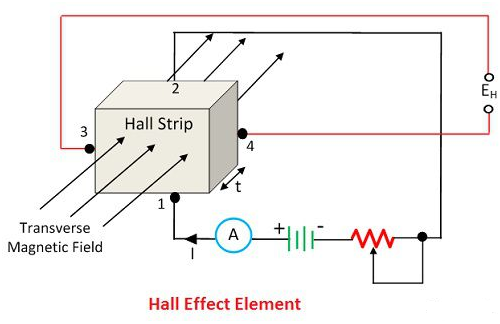 ed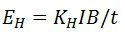 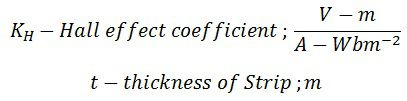 Hall Effectsemiconductors like germanium produceEffectEffect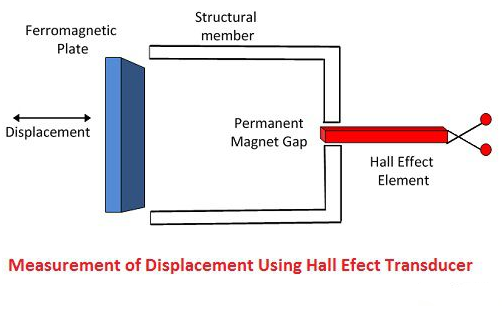 Hall EffectHall EffectHall EffectHall Effect